Anhörung Lehrkraft Formular KV 2022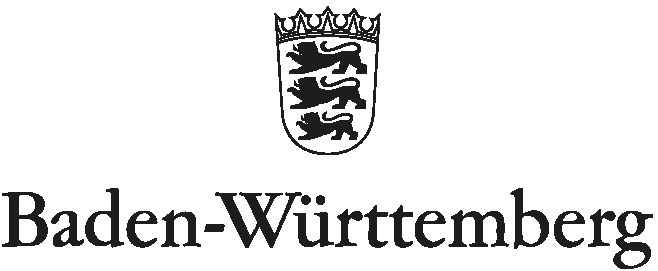 STAATLICHES SCHULAMT HEILBRONNAnhörung gemäß § 28 LVwVfGEs ist beabsichtigt, die oben benannte Lehrkraft als Krankheitsvertreter/Krankheitsvertreterin für das Schuljahr      * zu bestellen.Stundenumfang:       von        Stunden* * Pflichtfelder, bitte in jedem Fall ausfüllen_______			________________________________Datum					Unterschrift SchulleitungIch wurde zu dieser beabsichtigten Maßnahme angehört. Eine Kopie des Anhörungsprotokolls und des Merkblattswurde mir ausgehändigt._______			________________________________Datum					Unterschrift der LehrkraftName:*Schwerbehindert*Vorname:* ja       neinStammschule:*Derzeitiges Deputat:*     /     Stufenschwerpunkt/Fächer:*Probezeit*Wohnort:* ja       neinTelefon:*Mail-Adresse:*Die schwerbehinderte Lehrkraft wurde darüber informiert, dass die Schwerbehindertenvertretung unterrichtet und vor der Entscheidung angehört wird. Eine Kopie dieses Schreibens wird die Schule an die Schwerbehindertenvertretung senden.Die GLK wurde am       über die aktuelle Versorgungssituation informiert.Die Lehrkraft wurde darüber informiert, dass der Personalrat  und die Beauftragte für Chancengleichheit beraten und unterstützen können.Die Lehrkraft ist damit einverstanden und hat keine Einwendungen erhoben.